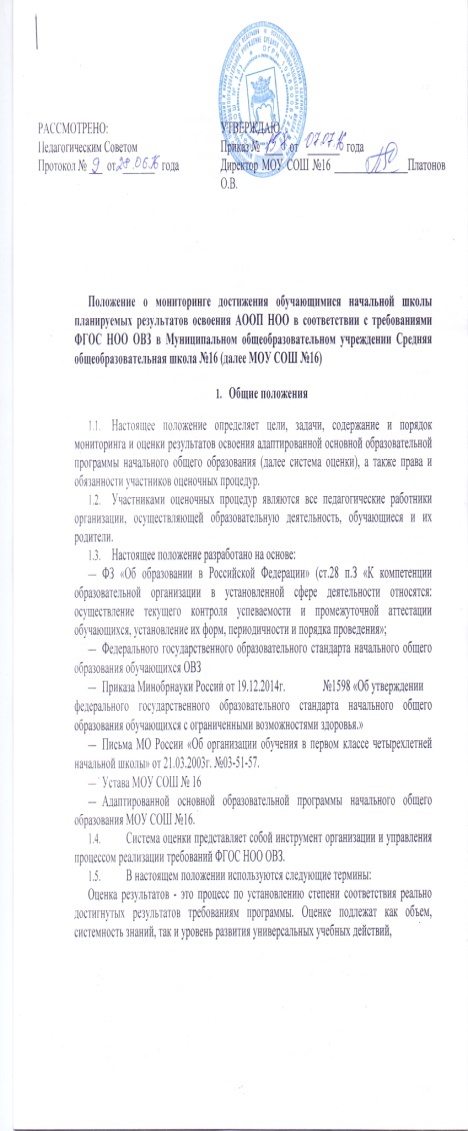 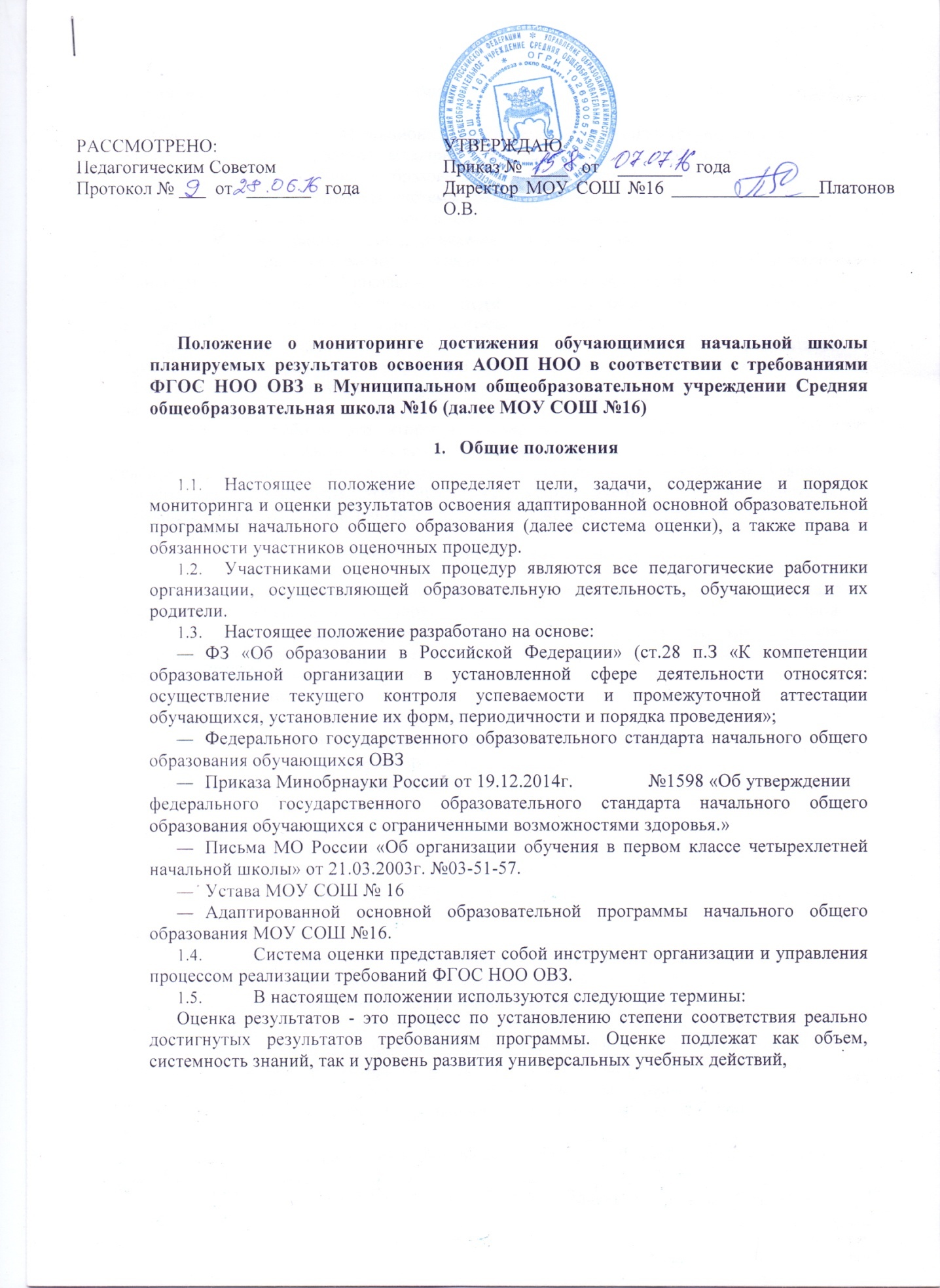 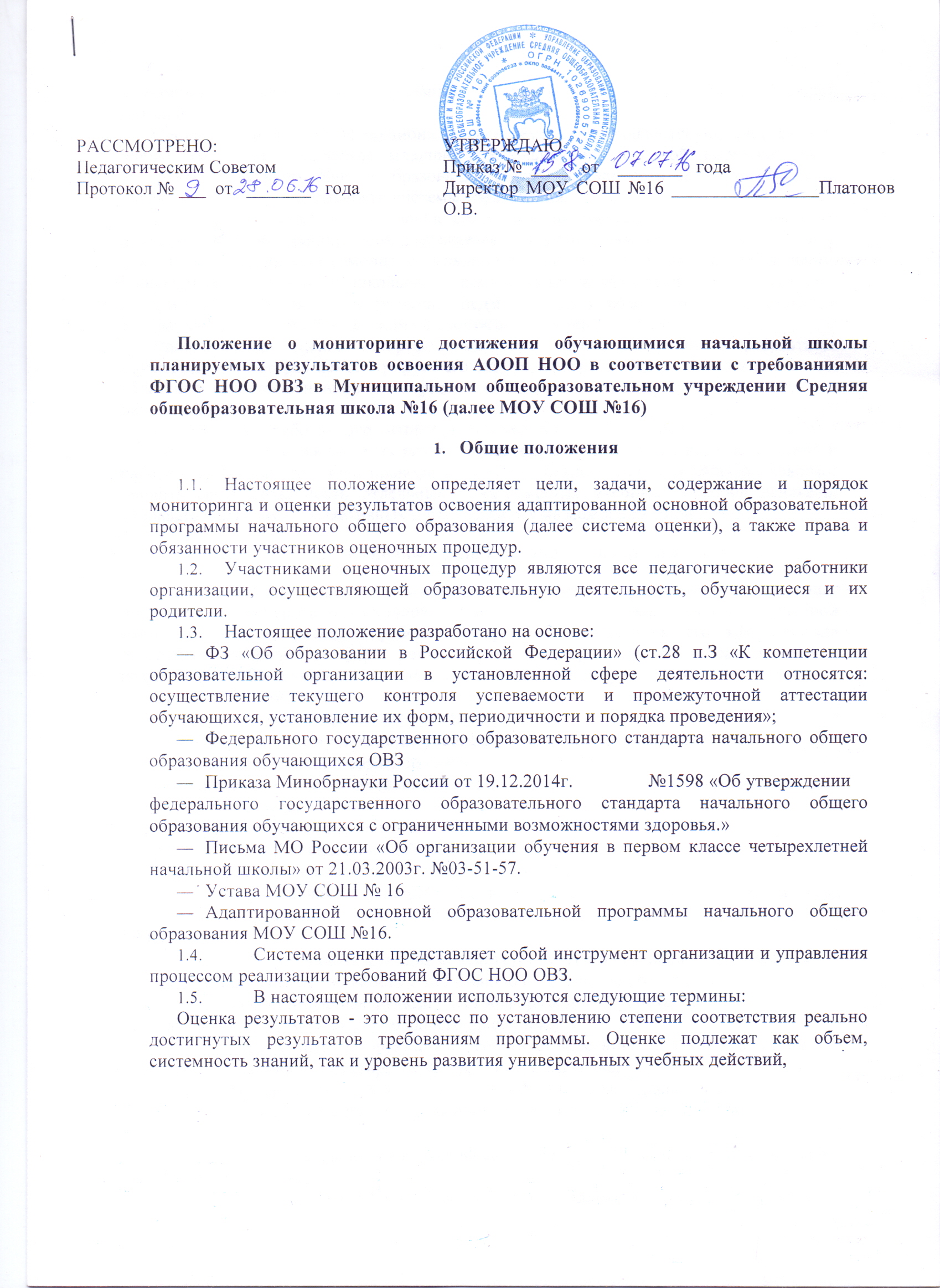 компетенции, характеризующих учебные достижения младших школьников в учебной деятельности.Система оценки - многофункциональная система, включающая текущую и итоговую оценку результатов освоения младшими школьниками основной образовательной программы начального общего образования; оценку деятельности педагогов и школы, оценку результатов деятельности системы образования.Внутренняя оценка - это оценка самой школы (ребенка, учителя, школьного психолога, администрации). Она выражается в текущих отметках, которые ставятся учителями, в результатах самооценки младших школьников; в результатах наблюдений, проводимых учителями и школьными психологами; в промежуточной и итоговой аттестации обучающихся; в решении педагогического совета школы о переводе выпуксника в следующей класс или на следующую ступень обучения.Накопительная оценка («портфолио») - это коллекция работ и результатов обучающегося, которая демонстрирует его усилия, прогресс и достижения в различных областях и является основной для определения образовательного результата выпускника начальной школы.Комплексная работа- это итоговая проверочная работа, включающая задания различного уровня сложности из разных областей, в том числе из раздела «Чтение и работа с информацией». Она проводится в конце каждого года обучения и позволяет оценить сформированность отдельных универсальных учебных способов действий: познавательных, коммуникативных и регулятивных на межпредметной основе.Основные цели и задачи мониторингаЦелью внутренней системы	оценки	является	формирование	у	младшихшкольников контрольно-оценочной самостоятельности как основы учебной самостоятельности, развитие ребенка в процессе становления его как субъекта разнообразных видов и форм деятельности, заинтересованного в самоизменении результатов учебной деятельности на ступени начального образования.Задачи:упорядочивание оценочных процедур;поддержка и стимулирование учебной деятельности обучающихся с ОВЗ;обеспечение точной обратной связи;включение младших школьников в самостоятельную контрольно-оценочную деятельность;представление информации для управления системой образования.Функции системы оценки.Система оценивания выполняет следующие функции:нормативная функция проверить соответствие с нормативом, утвержденнымФГОС;ориентирующая функция содействует осознанию младшим школьником результатов процесса деятельности и пониманию собственной роли в нем;информирующая функция дает информацию об успехах и нереализованных возможностях младшего школьника;корректирующая функция способствует внесению поправок в действия младшего школьника, корректировке его установок, взглядов;воспитывающая функция создает	условия	для	воспитания	личностных качеств, проявления чувств и т.д.;социальная функция влияет на самооценку, статус младшего школьника в коллективе сверстников;стимулирующая функция способствует созданию успеха, поддержанию интереса к деятельности и т.д.Принципы внутренней системы оценки:критериальность оценки результатов;приоритет самооценки младшего школьника;объективность оценки;открытость процедуры и результатов оценки;комплексный	подходов к оценке результатов образования (оценка                    предметных, метапредметных и личностных результатов общего образования);                    оценка динамики образовательных достижений младших школьников; сочетания различных видов оценки и универсальных подходов в оценивании.Содержание оценкиОсновным объектом системы оценки, ее содержательной и критериальной базой выступают планируемые результаты освоения младшими школьниками (далее обучающимися) Адаптированной основной образовательной программы начального общего образования;личностные результатыметапредметные результатыпредметные результаты.Оценка личностных результатов.Объект оценки: сформированность личностных универсальных учебных действий.Предмет оценки: эффективность деятельности системы образования, организации, осуществляющей образовательную деятельность.Процедуры внутренней оценки: мониторинговые исследования сформированности отдельных личностных качеств, определенных в Адаптированной основной образовательной программе как личностные результаты.Такая оценка направлена на решение задачи оптимизации личностного развития обучающихся и включает три основных компонента:Характеристику достижений и положительных качеств обучающихся;Определение приоритетных задач и направлений личностного развития с учетом как достижений, так и психологических проблем ребенка;Систему психолого-педагогических рекомендаций, призванных обеспечить успешную реализацию развивающих и профилактических задач развития.Оценка метапредметных результатов.Объект оценки:	сформированность регулятивных, коммуникативных ипознавательных универсальных учебных действий.Предмет оценки: уровень сформированности данного вида учебных действий.Процедуры оценки: решение задач творческого и поискового характера; учебное проектирование; итоговые проверочные работы; комплексные работы на межпредметной основе; мониторинг сформированности основных учебных умений; накопительная оценка, фиксируемая в «портфеле достижений» в виде оценочных листов и листов наблюдений учителя или школьного психолога ( с учётом уровнего подхода).оптимальный уровень  -2допустимый уровень    -1недопустимый уровень-0Оценка предметных результатов.Объект оценки: сформированность учебных действий с предметным содержанием.Предмет оценки: способность к решению задач.Процедуры оценки: а) внутренняя накопленная оценка, б) итоговая оценка (внутренняя и внешняя).Порядок проведения процедур внутренней оценки результатовВ образовательном процессе начальной школы используются следующие виды внутренней оценки результатов: стартовая диагностика, текущее оценивание, итоговое оценивание и накопительная оценка.Стартовая диагностика - оценочная процедура, с помощью которой определяется исходный (стартовый) уровень знаний, умений и навыков, а также уровень развития обучающихся при переходе с одной ступени образования на другую.На первый год обучения устанавливается безотметочный режим обучения, предусматривающий выявление индивидуальной динамики качества усвоения предмета первоклассником, включение обучающегося в процесс самоконтроля и самооценки.Порядок текущего оцениванияТекущее оценивание - комплексная оценка результатов образования, включает диагностику личностных, метапредметных и предметных результатов.Диагностика результатов личностного развития.Проводится с помощью различных методов (диагностическая работа, анкетирование, педагогические наблюдения и т.д.).Диагностика предполагает проявление учеником личностных качеств: оценки поступков, обозначение своей жизненной позиции, культурного выбора, мотивов, личностных целей, проводится в виде не персонифицированных работ (не должны подписываться).Диагностика метапредметных результатов.Диагностический материал состоит из компететностных заданий, требующих от обучающегося выполнения познавательных, регулятивных и коммуникативных действий.Диагностика предметных результатов осуществляется с помощью различных методов. Приоритетными в диагностике становятся продуктивные задания (задачи) по применению знаний и умений, предполагающие создание обучающимся в ходе решения своего продукта вывода, оценки, обобщения и т.п.Оценка достижения предметных результатов, ведется, как правило, в ходе выполнения итоговых проверочных работ. В ряде случаев их достижение может проверяться в ходе текущего и промежуточного оценивания, а полученные результаты фиксируются в накопительной системе оценки (в форме «портфеля достижений») и учитываться при определении итоговой оценки.Порядок выставления текущих отметок.При оценке результатов в 1-м классе исключается система балльного (отметочного) оценивания. Недопустимо также использование любой символики, заменяющей цифровую отметку. («Об организации обучения в первом классе четырехлетней начальной школы» Письмо Минобразования России от 25.09.2000г., № 2021/11-13).Со второго класса оценивание может  осуществляется с использованием бальной системы отметок, а также по признакам уровней успешностиКачественные оценки по уровням успешности могут быть переведены в отметки по пятибалльной шкале.Высокий уровень81-100%«5»Повышенный уровень61-80%«4»Базовый уровень35-60%«3»Низкий уровеньМеньше 35%«2»Порядок итоговых оценочных процедурПредметом итоговой оценки освоения обучающимися адаптированной основной образовательной программы начального общего образования является достижение планируемых личностных, метапрдметных и предметных результатов начального общего образования, необходимых для продолжения образования в основной школе.Итоговое оценивание осуществляется по признакам уровней успешности:Низкий уровень - выполнено правильно менее 35% заданий базового уровня, освоена внешняя сторона алгоритма, правила;Базовый уровень -правильно выполнены задания, построенные на базовом учебном материале, освоена опорная система знаний и способов действий по предмету, необходимая для продолжения образования в основной школе.Повышенный уровень- обучающимся продемонстрировано усвоение опорной системы знаний на уровне осознанного произвольного овладения учебными действиями, а также способность использовать, преобразовывать знание для решения задач в новых условиях, новых структурах действия.Основным инструментом итоговой оценки являются итоговые предметные и комплексные работы.В итоговую оценку результатов освоения Адаптированной основной образовательной программы входят:результаты текущего (промежуточного) оценивания, отражающие динамику индивидуальных образовательных достижений обучающихся, продвижение в достижении планируемых результатов освоения Адаптированной образовательной программы начального общего образования;результаты итоговых работ, характеризующие	уровень	освоенияобучающимися основных формируемых культурных предметных способов действий (средств), необходимых для продолжения образования на следующей ступени;накопительная оценка, которая включает достижения	младших школьниковво внеурочной деятельности, и формирует в таблицах образовательных результатов и портфеле достижений младшего школьника принятие решения о переводе обучающегося из начальной ступени в основную ступень общего образованияРешение об успешном освоении младшим школьником основнойобразовательной программы начального общего образования и его переходе на следующую ступень общего образования принимается педагогическим советом образовательного учреждения.Для принятия решения о переводе обучающегося из	начальной	ступени восновную ступень общего образования педсовету предъявляются материалы:Портфель достижений обучающегося; выводы о достижениях и характеристика  на выпускника.Ведение документацииУчитель ведет:тематическое планирование с обязательным указанием планируемых результатов по предметам учебного плана; журнал, в котором фиксирует прохождение материала по предметам соответственного программе, виды деятельности, выполняемые обучающимся;электронный журнал; личное дело обучающегося, в котором по итогам года фиксируется достижение планируемых результатов;оценочные листы, в которых фиксируется качество усвоения знаний и уровень сформированности умений по каждой теме; оценка выражается следующими видами оценочных суждений:«п.с.»(полностью соответствует)-отлично знает и умеет, безошибочно выполняет и может обосновать или объяснить;«ч.с.»(частично соответствует)- знает, умеет, но на практике возможны незначительные недочеты, ошибки; «н.с.» ( не соответствует)-не знает, умение не проявляется.Для коррекции своей работы учитель 2 раза в год проводит самоанализ педагогической деятельности на основе анализа учебной деятельности обучающихся, учитывая следующие данные:динамику развития обучающихся за учебный период;уровень усвоения обучающимися знаний и умений по основным темам (на основе результатов тестовых диагностических работ);уровень сформированности учебной деятельности обучающихся (в сравнении с предыдущим полугодием);сведения о выполнении программы с указанием успехов и возникших трудностей(на основе календарно-тематического плана, классного журнала);выводы о причинах проблем, неудач и предложения по их преодолению.Права, обязанности и ответственность участников оценочных процедурПрава и обязанности обучающихся.Обучающиеся имеют право:на собственную оценку своих достижений и трудностей; на самостоятельной выбор сложности и количества проверочных заданий; на оценку своего творчества и инициативы во всех сферах школьной жизни; представлять результаты своей деятельности в форме портфеля своих достижений и публично их защищать;на ошибки и время для их ликвидации;Обучающиеся обязаны:по возможности проявлять оценочную самостоятельность в учебной деятельности; овладеть способами оценивания, принятыми в школе;Права и обязанности учителя.Учитель имеет право:иметь свое оценочное суждение по поводу работы обучающихся; оценивать обучающегося относительно его собственных возможностей и достижений;оценивать деятельность обучающихся только после совместно выработанных критериев оценки данной работы.Учитель обязан:соблюдать принципы системы оценки и основные пункты данного Положения.соблюдать принципы системы оценки и основные пункты данного Положения